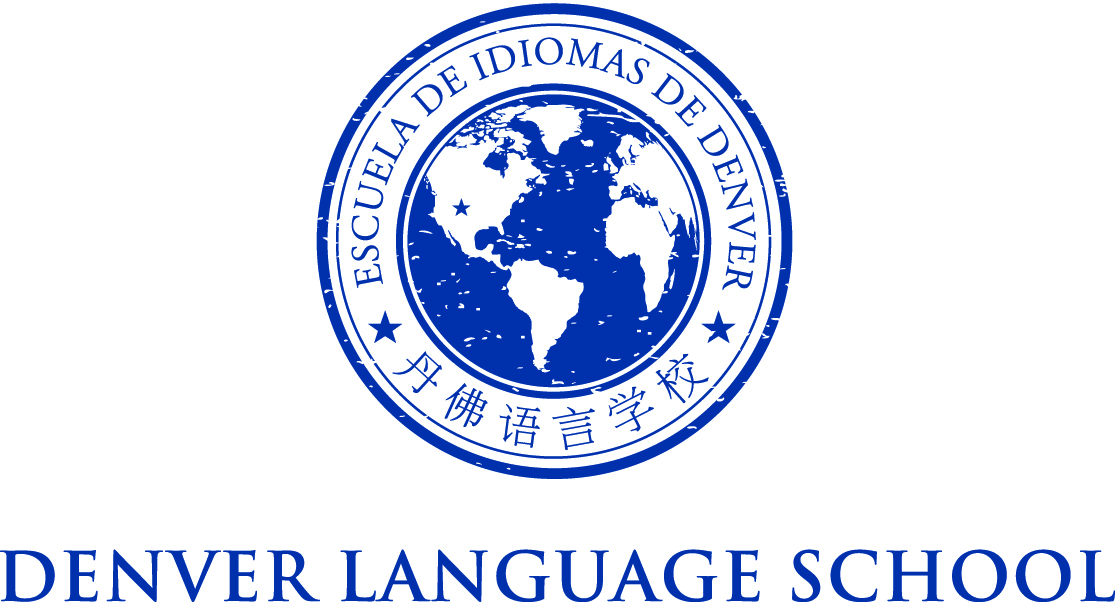 MEETING OF THE DENVER LANGUAGE SCHOOL BOARD OF DIRECTORSTuesday, April 19 2016Location: Denver Language School East Rm. 120Time: 6:00 - 8:30 PM Mission Statement – Achieve academic excellence and interculturalcompetence through language immersion education
In Attendance: 
Kenneth Ho 
Lisa Peloso 
Bev Haddon 
Janine Erickson 
Carter Davidson 
Kate Blanas
Kristy Fantz 
Josh Lin 
AbsentDan BaackMatt Wagner
Also In Attendance: 
Lori Deacon – CFO 
Kathy Benzel – Principal 
Camilla Modesitt – Director of Development 
Anne Konieczny  – PTA President-Elect (by phone)

Agenda:6:10 PM - Call to Order6:00 - 6:15 Public Comment (Contact Janine Erickson at ericksonjanine@gmail.com) You will have 3 minutes to comment.
- no public comments 
6:10 - 6:30 Budget Update (Lori and Kenneth)- order of agenda changed to accommodate Lori’s schedule
- gov’t gave us a $34k bonus that was unexpected – we got it at the end of March - revenue is looking good 
- 730 total students for next year 2016-2017 
- budgets are due to DPS on June 1st 6:31 - 6:45 Procedural votes (Janine)Minutes from 4/5/16
- Lisa moves and Bev’s seconds, all present in favor Formalizing the minutes (Matt)
- Matt suggests we have the meeting minutes in a summary format vs. an outline 
- this will help feed into the minutes Nomination of Board Chair for SY 2016-2016 – Carter Davidson
- Bev nominates, Kristy seconds, all present in favor Vice Chair for SY 2016-2017 – Kate Blanas
- Lisa nominates, Kenneth seconds, all present in favor Nomination of New Board member Rebecca Rogers 
- Kate nominates Rebecca Rogers as a new board member, Bev seconds, all present in favor Nomination of Rebecca Rogers as Treasurer 
- Bev nominates, Kate seconds, all present in favor 2016-2017 School Year Calendar (Kathy)
- Lisa nominates to approve calendar, Kate seconds, all present in favor 6:50 - 7:00 Board Nomination and Selection Process (Lisa and Kate)Outstanding Comments and DiscussionComposition – List of positions available (ex. Facilities -2, secretary -1)Skill setPrivate vs. Public vote for new and renewing membersNeighborhood representation on BoardBackground Check
- DLS will contact the front office (Taylor) and have them process the background checks Vote on Nomination and Revised Selection Package will take place when we approve amended Bylaws7:15 - 7:30 Facilities (Carter and Kenneth)
- Carter is meeting with various real estate professionals and working with the neighborhood on gaining a letter of support 7:30 - 7:31 Bond Update (Kenneth and Kristy)
- Kenneth will email out an update of the Capacity and Quality Learning Environments Sub-Committee Meeting #4 for the bond7:30 - 7:45 SAC Report (Kate)
- shared the SY 2014-2015 SOPA/ELLOPA results 
- Kathy recommended we review the SAC responsibilities and compare to the board’s responsibilities 7:45 - 8:00 Principal’s Report (Kathy)Recognition of Anne Davis for the work she has done on facilities Kathy shared her principal’s report for review 8:00 - 8:10 Development Report (Beverly)Confirm consensus on Short and Long Term Facilities/Fundraising GoalsVote on Development Strategic Plan
- Amanda has joined the development committee (DTAC) along with Lisa and Camilla Vote on Development Metrics
- Kristy makes a motion to approve plan, Kate seconds, all present in favor 8:10 - 8:15 Bylaws Review (Matt & Josh)
- Lisa will help Josh to finish bylaws review8:15 – 8:25 PTA Report (Elizabeth)
- President –Elect Anne Konieczny dialed in via phone 
- 165 kindles grades 1-4, 45 kindles for grade 5 – currently being ordered 
- matching funds for teacher leadership program
- May 22nd – kickball tournament 
- PTA coffee April 29th 8:25 – 8:30   Future Dates to schedule for the Board (Janine)New Board Training dates, time, location (see attached)
- May 3rd from 5pm – 9pm Strategic Plan Retreat Date
- looking to July/AugustPrincipal’s Year End Review Meeting
- Move May 17th to May 24th Reminder of Board Call to approve minutes from today’s meeting: Monday 4/25 @5PMRecommended Doug Elanowitz as a new board member to head up facilities 8:30 – Adjourn
- Kenneth moves to adjourn, Bev seconds, all present in favor 